山梨県森林公園金川の森ターゲットバードゴルフ利用申込書２０　　年　　月　　日（指定管理者）cowshi 金川の森パートナーズ　統括責任者殿責任者（申込者）次のとおり、山梨県森林公園金川の森の施設を利用したいので申し込みます。貸出道具がある時、当日用TBG申込・貸出用紙に記入　　　　　　　　　　　【施設利用にあたっての同意事項】※ご同意いただき、チェックボックスにチェックの上、ご著名をお願いします。□　団体割引は一般または大学生等からなる20名以上による団体の利用の場合に適用します。□　高校生以下の利用、及び県内在住の65歳以上の利用については減免（無料）となります。□　ご記入いただいた個人情報は、場利用許可申請及び施設運営以外の目的には使用しませんが、山梨県森林環境部県有林課から警察に照会する際に利用する場合があります。□　指定管理者は、「暴力団の利益となる」使用であることが判明した場合は使用許可を取り消します。また、その認定のために本書に記載された内容を山梨県警へ照会する場合があります。指定管理者は、地震、感染症等不可抗力により自らの責めに帰すことのできない事由が発生した場合、公共の福祉の観点により山梨県から災害救助法に基づく避難所の設置、新型インフルエンザ等対策特別措置法等法令に基づく施設の利用制限の要請などがあったときは、当該承認の全部又は一部を取り消すとともに、当該施設が利用できなかったことに伴う申請者への損失の補償を行いません。署名：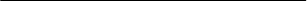 住所ふりがな　　　　　　　　　　　　性別：男・女氏名生年月日　　平成・昭和　　年　　月　　日電話番号団体名または代表者名利用場所(スポーツの森)ターゲットバードゴルフ場(どんぐりの森)ターゲットバードゴルフ場ミニ(スポーツの森)ターゲットバードゴルフ場(どんぐりの森)ターゲットバードゴルフ場ミニ(スポーツの森)ターゲットバードゴルフ場(どんぐりの森)ターゲットバードゴルフ場ミニ(スポーツの森)ターゲットバードゴルフ場(どんぐりの森)ターゲットバードゴルフ場ミニ利用日西暦 20　　年　　月　　日（　）西暦 20　　年　　月　　日（　）西暦 20　　年　　月　　日（　）西暦 20　　年　　月　　日（　）利用人数　　　　　　　名〔内訳：大人　　名・高校生　　　名・子ども　　名〕　　　　　　　名〔内訳：大人　　名・高校生　　　名・子ども　　名〕　　　　　　　名〔内訳：大人　　名・高校生　　　名・子ども　　名〕　　　　　　　名〔内訳：大人　　名・高校生　　　名・子ども　　名〕利用形態※高校生以下、県内65歳以上は無料※団体割引は一般または大学生等からなる20名以上による団体の利用の場合に適用します。ミニコース　　　(無　料)パスポート利用形態※高校生以下、県内65歳以上は無料※団体割引は一般または大学生等からなる20名以上による団体の利用の場合に適用します。１８ホール　　　(440円)１日　　　　　　　　(880円)利用形態※高校生以下、県内65歳以上は無料※団体割引は一般または大学生等からなる20名以上による団体の利用の場合に適用します。１８ホール　　　(無　料)※高校生以下、県内65歳以上の方１日　　　　　　　　(無　料)※高校生以下、県内65歳以上の方利用形態※高校生以下、県内65歳以上は無料※団体割引は一般または大学生等からなる20名以上による団体の利用の場合に適用します。団体18ホール　　(330円)団体1日　　　　　　　(660円)利用形態※高校生以下、県内65歳以上は無料※団体割引は一般または大学生等からなる20名以上による団体の利用の場合に適用します。団体18ホール　　(330円)※高校生以下、県内65歳以上の方団体1日　　　　　　(無　料)※高校生以下、県内65歳以上の方用具レンタル及び 販売用具は持ち込みが可能です。利用される場合にご記入ください。ボールレンタル　(110円）販売ボール　　　　　（440円）用具レンタル及び 販売用具は持ち込みが可能です。利用される場合にご記入ください。クラブレンタル　(110円）スコアカード　　　　（110円）用具レンタル及び 販売用具は持ち込みが可能です。利用される場合にご記入ください。マットレンタル　(無　料)パスポート（3か月分）（3,300円）